Liebe Schülerinnen und Schüler!Dies ist das Hilfeheft zur Station "Was ist gleich?". Ihr könnt es nutzen, wenn ihr bei einer Aufgabe Schwierigkeiten habt.Falls es mehrere Hinweise zu einer Aufgabe gibt, dann könnt ihr dies am Pfeil  erkennen. Benutzt bitte immer nur so viele Hilfestellungen, wie ihr benötigt, um selbst weiterzukommen.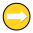 Viel Erfolg!Das Mathematik-Labor-TeamInhaltsverzeichnisHilfe zu 	SeiteAufgabenteil 1.1	3Aufgabenteil 1.5	5Aufgabenteil 1.6	7Aufgabenteil 1.10	9Aufgabenteil 2.4	13Aufgabenteil 3.1	15Aufgabenteil 3.3	19Aufgabenteil 4.2	23Aufgabenteil 4.3	25Aufgabenteil 4.9	27Aufgabenteil 5.1	29 Aufgabe 1.1 (Seite 6)Beispiel: Folgende Darstellungen passen zueinander:„Eine Zahl vermehrt um 3 ergibt 6“
☒ +  = 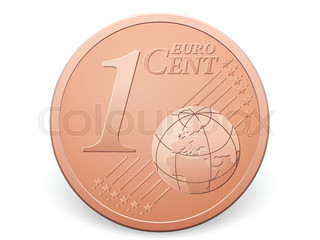 Aufgabe 1.5 (Seite 7)Beispiel: Folgende Darstellungen passen zueinander:☒ +  = Aufgabe 1.6 (Seite 8)Es gilt:   = ☒ + ☒Aufgabe 1.10 (Seite 8)Falls ihr Schwierigkeiten habt, schaut euch erneut das Info-Viedo an.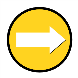 Den Ausdruck auf jeweils einer Seite solltest du kennen. Man nennt diesen einen Term.Aufgabe 2.4 (Seite 10)Beachte: = ☒ + ☒Aufgabe 3.1 (Seite 12)Beispiel:  löst die Gleichung , denn stimmt.Beispiel: löst die Gleichung  nicht, denn und das ist nicht .Aufgabe 3.3 (Seite 13)Die Lösung ist der eingesetzte  - Wert, für den die Gleichung wahr ist.Beispiel:Aufgabe 4.2 (Seite 14)Orientiere dich an folgendem Beispiel:Aufgabe:		 Umkehraufgabe:	 Wendet dies auf  an!Aufgabe 4.3 (Seite 14)Orientiere dich an folgendem Beispiel:Pfeilbild:		 Gleichung:		 Aufgabe 4.9 (Seite 15)Was verändert sich bei den mathematischen Operationen (·  :  +  -)?Wozu haben wir die Umkehraufgabe bei den vorherigen Beispielen gebraucht?Aufgabe 5.1 (Seite 16)Hinweise zu Lösen von Textaufgaben:Text aufmerksam lesen!	Gegebenes? Gesuchtes? Wie hängt beides zusammen?			Skizze? Tabelle? Gleichung?				Ergebnis ermitteln!		Maßeinheiten?	Kann das Ergebnis stimmen?	Antwortsatz!Beispiel:  "Eine Zahl vermehrt um 5 ergibt 8“ Schreibe statt „eine Zahl“ nun .„Vermehrt“ bedeutet man muss + rechnen.Erster Term . Zweiter Term .Also lautet die Gleichung: Mathematik-Labor „Mathe ist mehr“
RPTU Kaiserslautern-LandauInstitut für MathematikDidaktik der Mathematik (Sekundarstufen)Fortstraße 776829 Landau
https://mathe-labor.deZusammengestellt von: Melina Hellbrück Betreut von:
Moritz WalzVariante A Veröffentlicht am:12.08.2018Station„Was ist gleich?“Teil 1HilfeheftWert für xGleichung_Lösung?[Ja; Nein]12...... bzw. bzw.  NeinNein